Десять заповедей родителей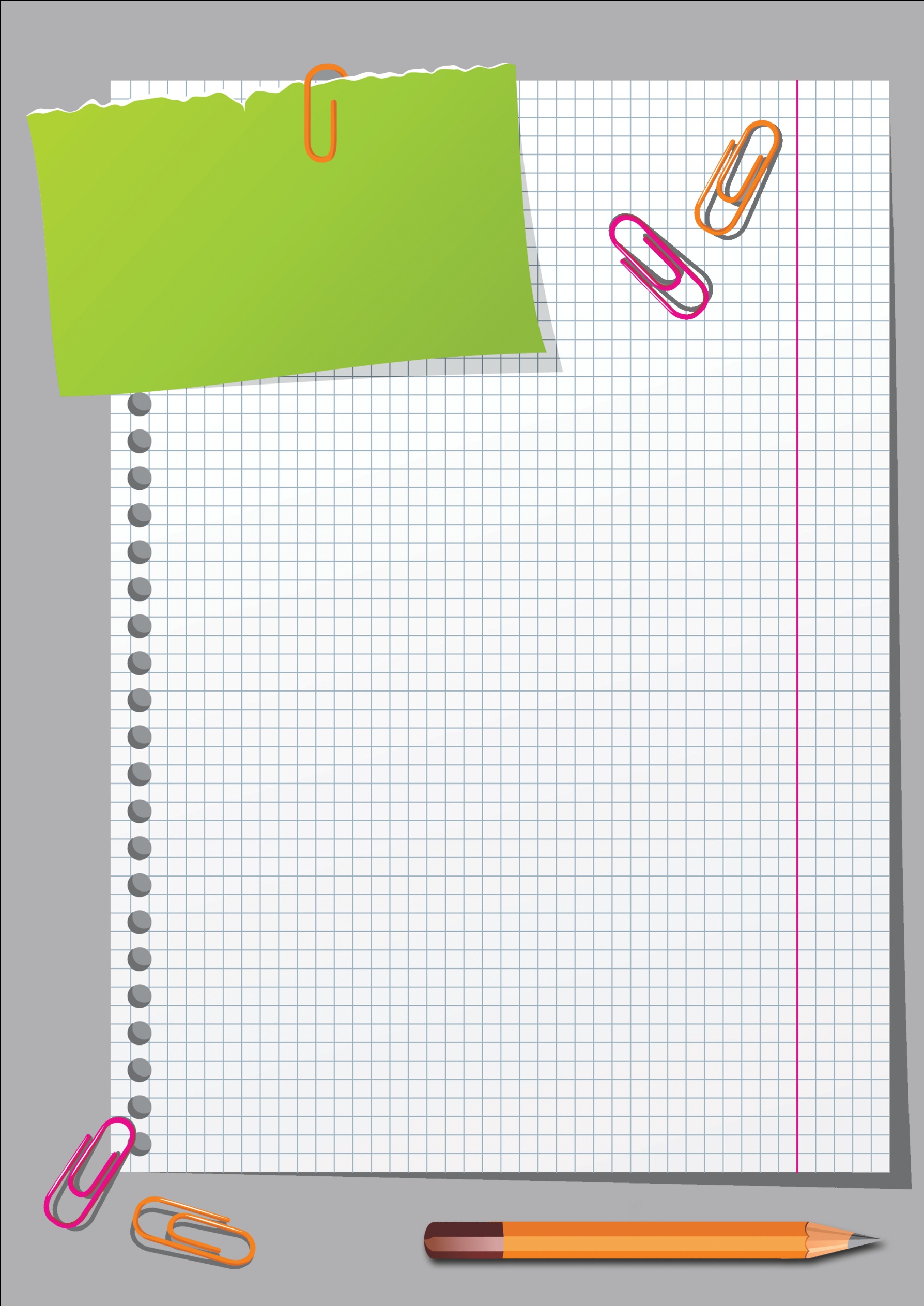 1. Не жди, что твой ребенок будет таким, как ты, или таким, как ты хочешь. Помоги ему стать не тобой, а собой.	Не думай, что ребенок твой: он Божий.	Не требуй от ребенка платы за все, что ты для него делаешь: ты дал ему жизнь, как он может отблагодарить тебя? Он даст жизнь другому и третьему: это необратимый закон благодарности.Не вымещай на ребенке свои обиды, чтобы в старости  не есть горький хлеб, ибо что посеешь, то и взойдет.Не относись к его проблемам свысока: тяжесть жизни  дана каждому по силам, и будь уверен, ему его ноша тяжела не меньше, чем тебе твоя. А может, и больше. Потому что у него еще нет привычки Не унижай!Не мучь себя, если не можешь чего-то сделать для своего ребенка, мучь - если можешь и не делаешь.Помни (перефразируя одного человека, сказавшего это об отечестве) - для ребенка сделано недостаточно, если не сделано все.	Умей	любить чужого ребенка. Никогда не делай чужому то, что не хотел бы, чтобы другие сделали твоему.Люби	своего ребенка любым: неталантливым, неудачливым ,взрослым. Общаясь с ним, радуйся, потому что ребенок - это праздник, который пока с тобой.